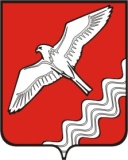 АДМИНИСТРАЦИЯ МУНИЦИПАЛЬНОГО ОБРАЗОВАНИЯКРАСНОУФИМСКИЙ ОКРУГПОСТАНОВЛЕНИЕОт 20.06.2022 № 469г. КрасноуфимскО внесении изменений в Административный регламент назначения Муниципальным образованием Красноуфимский округ государственной услуги «Назначение компенсации расходов на оплату жилого помещения, в том числе на оплату взноса на капитальный ремонт общего имущества в многоквартирном доме, коммунальных и других видов услуг отдельным категориям граждан»В соответствии с Федеральными законами от 06.10.2003 г. № 131-ФЗ «Об общих принципах местного самоуправления в Российской Федерации», с пунктом 141 распоряжения Правительства Российской Федерации от 18.09.2019г № 2113-р «О Перечне типовых государственных и муниципальных услуг, предоставляемых исполнительными органами государственной власти субъектов Российской Федерации, государственными учреждениями, а также органами местного самоуправления», руководствуясь статьями 26, 31 Устава Муниципального образования Красноуфимский округП О С Т А Н О В Л Я Ю:      1. Внести в Административный регламент назначения государственной услуги «Назначение компенсации расходов на оплату жилого помещения, в том числе на оплату взноса на капитальный ремонт общего имущества в многоквартирном доме, коммунальных и других видов услуг отдельным категориям граждан», утвержденный постановлением Администрации Муниципального образования Красноуфимский округ от 15.06.2020г № 338 следующие изменения:Пункт 1 изложить в следующей редакции:«1. Административный регламент назначения государственной услуги "Назначение компенсации расходов на оплату жилого помещения, в том числе на оплату взноса на капитальный ремонт общего имущества в многоквартирном доме, коммунальных и других видов услуг отдельным категориям граждан" (далее - регламент) устанавливает порядок и стандарт предоставления государственной услуги "Назначение компенсации расходов на оплату жилого помещения, в том числе на оплату взноса на капитальный ремонт общего имущества в многоквартирном доме, коммунальных и других видов услуг отдельным категориям граждан" (далее - государственная услуга, компенсация расходов) Муниципальным образованием Красноуфимский округ.Непосредственное исполнение функций по предоставлению государственной услуги «Назначение компенсации расходов на оплату жилого помещения, в том числе на оплату взноса на капитальный ремонт общего имущества в многоквартирном доме, коммунальных и других видов услуг отдельным категориям граждан» осуществляется Муниципальным казенным учреждением «Центр технического обеспечения».»;Пункт 59 изложить в следующей редакции:«59. Руководитель уполномоченного органа:рассматривает представленные начальником отдела МКУ «ЦТО», ответственным за выполнение административного действия «Рассмотрение заявления и документов, необходимых для назначения государственной услуги», документы;принимает решение о назначении государственной услуги либо об отказе в назначении государственной услуги, что свидетельствуется его подписью в решении и заверяется печатью уполномоченного органа. Максимальный срок выполнения административного действия – 1 рабочий день.»;Название Приложения № 1 изложить в следующей редакции:«Решение о назначении компенсации расходов на оплату жилого помещения, в том числе оплату взноса на капитальный ремонт общего имущества в многоквартирном доме, коммунальных услуг и других видов услуг отдельным категориям граждан».Название Приложения № 2 изложить в следующей редакции:«Решение о прекращении в назначении компенсации расходов на оплату жилого помещения, в том числе оплату взноса на капитальный ремонт общего имущества в многоквартирном доме, коммунальных услуг и других видов услуг отдельным категориям граждан».Название Приложения № 3 изложить в следующей редакции:«Решение о приостановлении в назначении компенсации расходов на оплату жилого помещения, в том числе оплату взноса на капитальный ремонт общего имущества в многоквартирном доме, коммунальных услуг и других видов услуг отдельным категориям граждан».Название Приложения № 4 изложить в следующей редакции:«Решение о возобновлении в назначении компенсации расходов на оплату жилого помещения, в том числе оплату взноса на капитальный ремонт общего имущества в многоквартирном доме, коммунальных услуг и других видов услуг отдельным категориям граждан».Название Приложения № 5 изложить в следующей редакции:«Решение об отказе в назначении компенсации расходов на оплату жилого помещения, в том числе оплату взноса на капитальный ремонт общего имущества в многоквартирном доме, коммунальных услуг и других видов услуг отдельным категориям граждан». В пунктах 13, 14, 15,16, 18, 20, 21, 22, 23, 24, 25, 26, 28,33,35,36, 37, 38, 39, 40, 41, 42, 43, 44, 45, 46, 47, 50, 52, 54, 55, 56, 57, 58, 60, 61, 63, 67, 70, 71, 74, 77, 78, 80, 82, 83, 84, 86, 87, 88, 89, 90, 91, 92, 93, 94, 95, 96, 97, 98, 100, 101 Регламента слово «предоставление» заменить словом «назначение».2. Опубликовать настоящее постановление в местной газете «Вперед» и разместить на официальном сайте Муниципального образования Красноуфимский округ.3. Контроль за исполнением настоящего Постановления возложить на заместителя главы Администрации Муниципального образования Красноуфимский округ по строительству и ЖКХ Д.А. Петухова.Глава Муниципального образования                                               О.В. РяписовКрасноуфимский округ